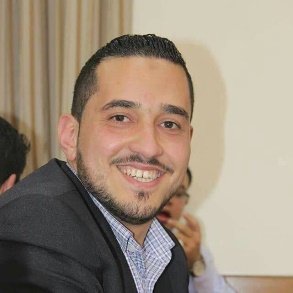 Mohammad Fozat Al-TaaniIrbid, Jordan – Mob. +962 790067608 – E-mail: mft_91@yahoo.comPersonal InformationMarital status: MarriedDependants: 3Nationality: JordanianDOB: Mar 19th, 1991Education and Qualifications Jordan University (2017-2020)MA in Educational Psychology /Measurement and evaluationÃl-Albayt University (2009 – 2013)BA in Physics Studies Irbid Secondary School, Jordan (2008 – 2009) General Secondary Education Certificate Work Experiences From		To		Institution, Location, Work details 01/11		08/13		Computer Maintenance Shop, Irbid (Jordan) (Repairing computer hardware and software)08/13		until now	Ministry of Education, Amman (Jordan) (Science and physics teacher 9th -10th grade from 2013-until now) (Coordinator of Science for grades 9th -10th -11th – 12th from 2014-until now)Achievements Science Network, with QRTA (5/2017- 5/2019), 160 hours Coordinator teacher workshop, with QRTA (2018) 18 Hours GAP UNESCO Environment Education for Sustainability, with QRTA	 (9/2016-4/2018),160 hours Participated at (Haqiq Initiative) 2016A member of the Youth Center, Bayt Ras (2006–2012)Self-Engineering Workshop, Injaz (2012)Leadership Workshop, Injaz (2011)Multiple Intelligence Workshop, Injaz (2011)MAHARAT Course, Business Development Center (2010)English Conversation Workshop, Ãl-Albayt University (2010)	Skills Excellent simulation programs for science (crocodiles clip  , phet , yenka , esay plot)Excellent in SPSS Program and statistical analysis structuring and development test classroomExcellent in research method  Excellent in scale construction and developmentExcellent communication skills with all ages.Excellent leadership skills.Excellent presentation skills.Time management skills.Reliable, hardworking, faithful and loyal.Excellent computer skills especially in Microsoft Office (word ,excel ,power point ,front page ,one note ,publisher ,acces).Ability to work with others and under pressure.Ability to work individually and as an effective team member.Ability to face problems.Punctual.	Knowledge Excellent background knowledge in Arabic languageGood background knowledge in English language	References	Available upon request